СТОЛОВАЯПитание обучающихся ГБОУ СО «Ирбитская школа» осуществляет самостоятельно, обеспечивая наличие необходимых условий для питания.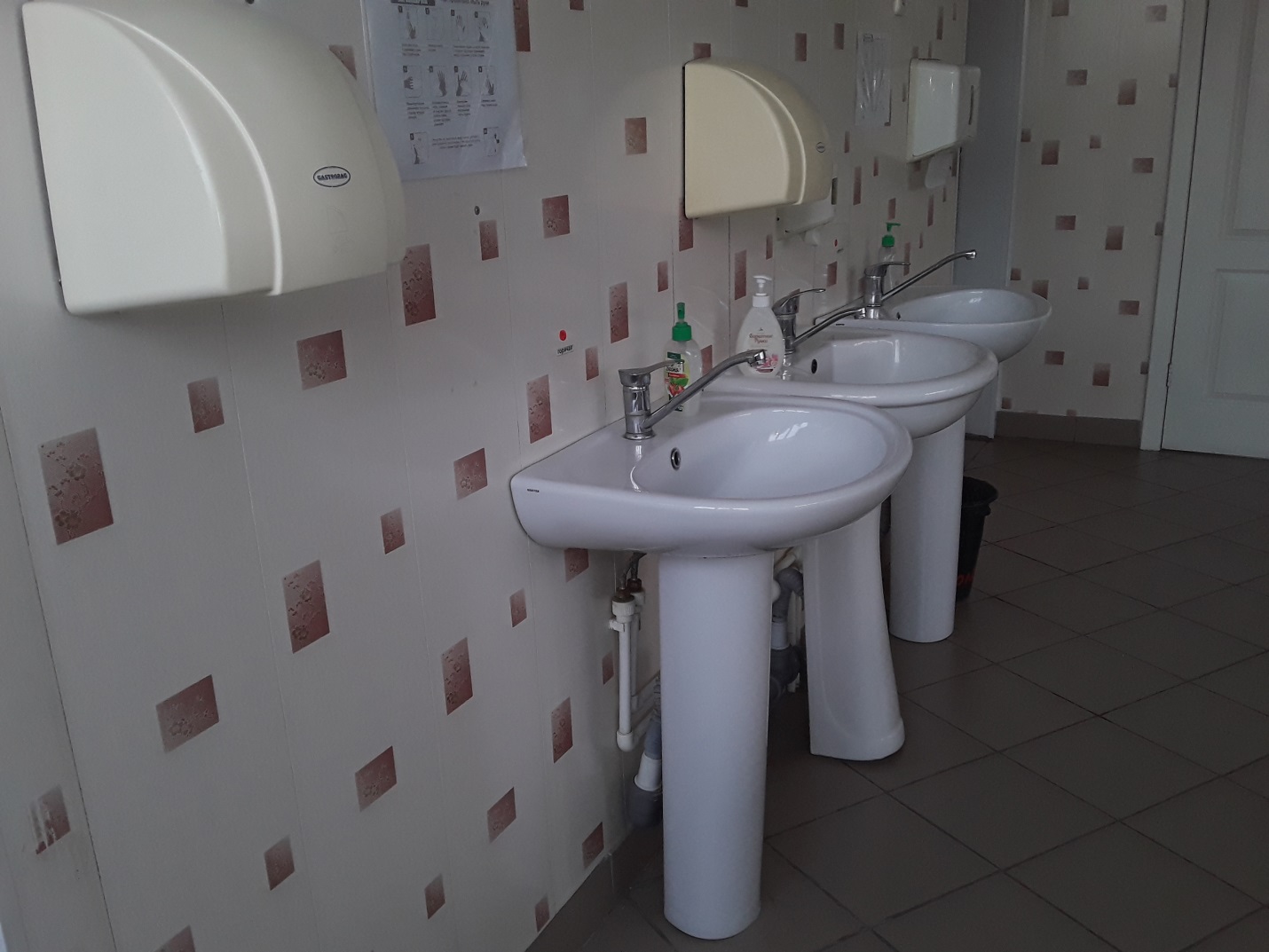 Для обеспечения качественного питания в школе имеется столовая  с обеденным залом на 52 посадочного места, пищеблоком, овощным, мясным, хлебным, моечным цехами, цехом холодных закусок. Перед входом в обеденный зал оборудована санитарная зона.Оснащение мебелью обеденного зала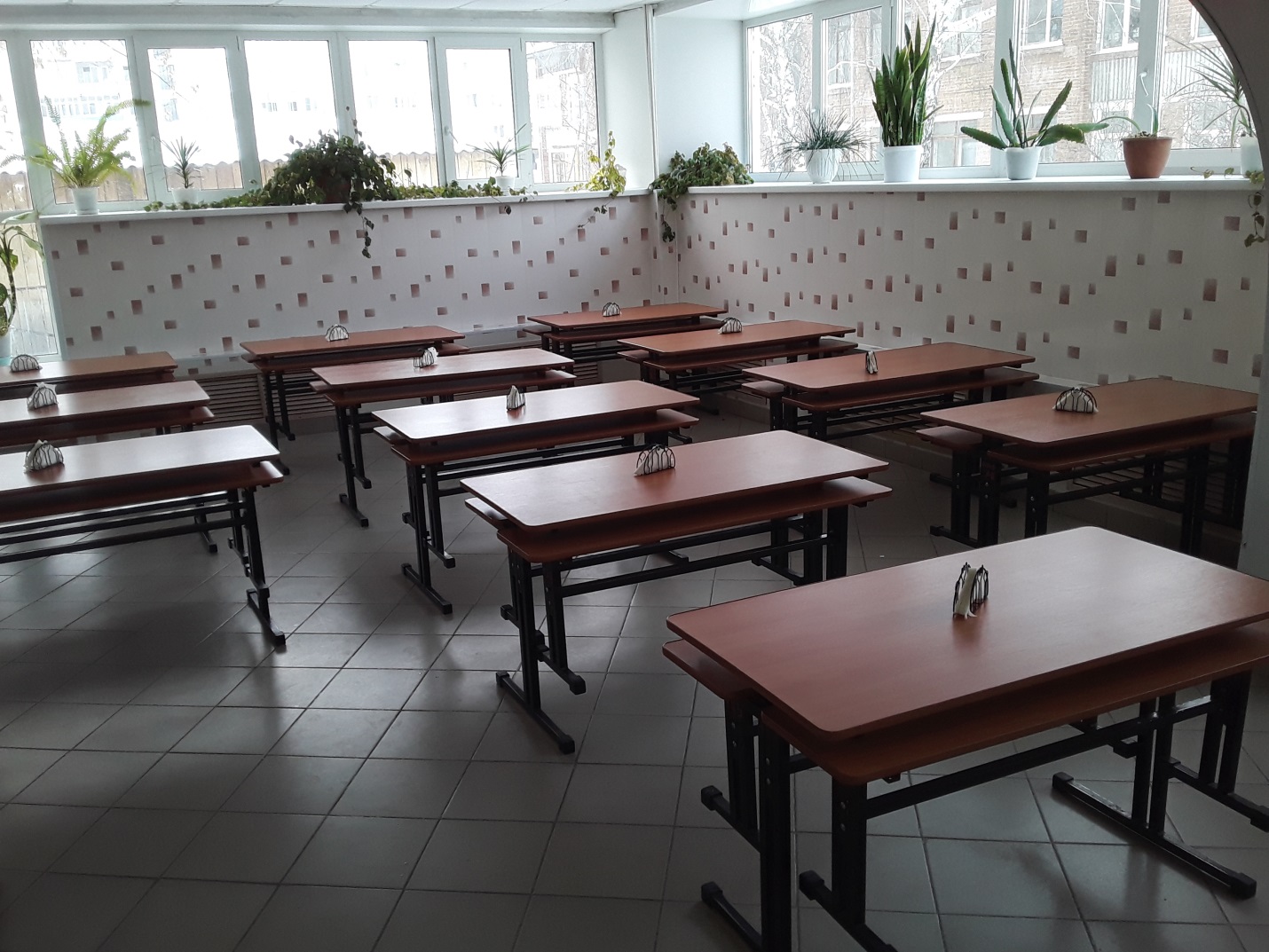 Горячий цех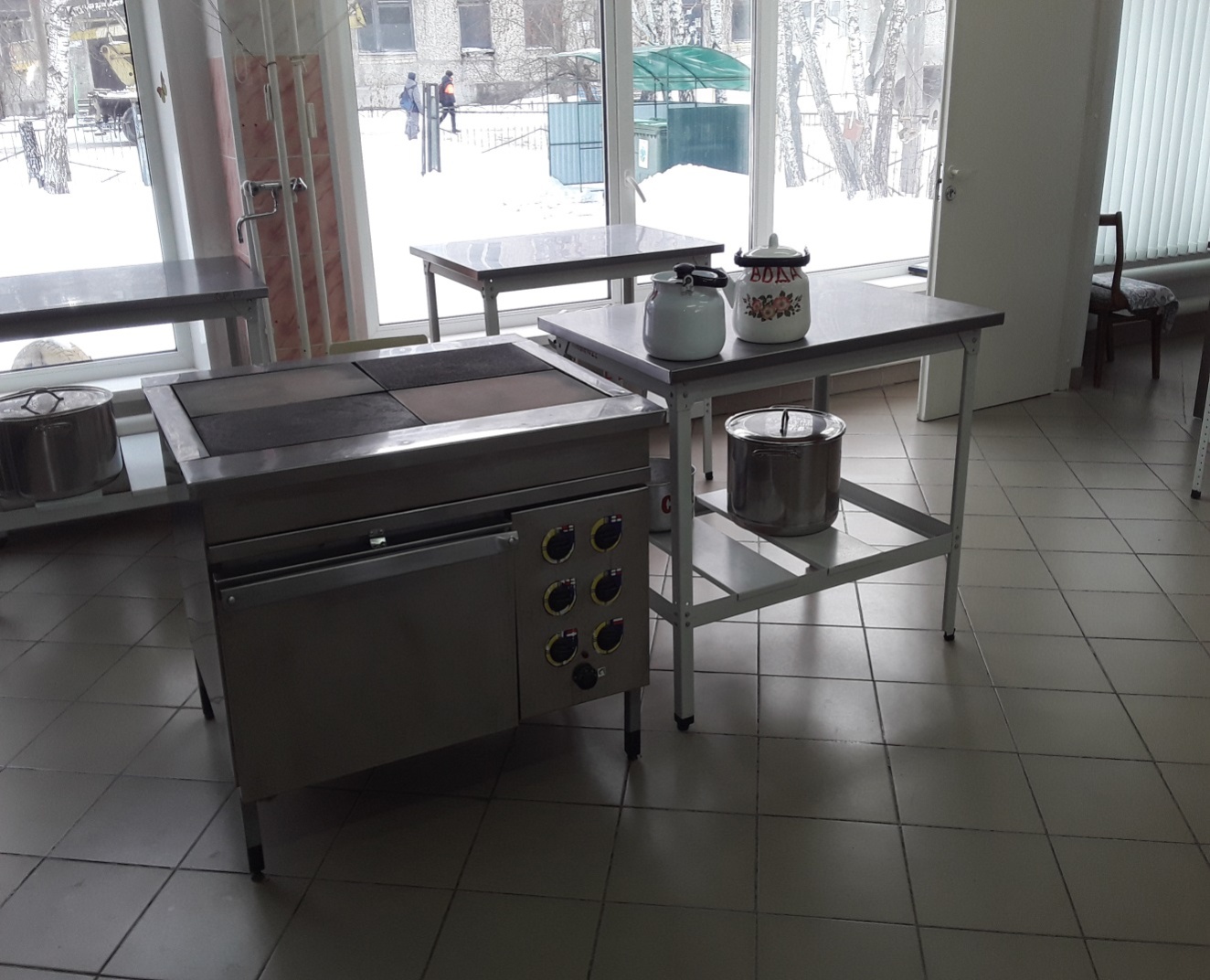 Мясо - рыбной цех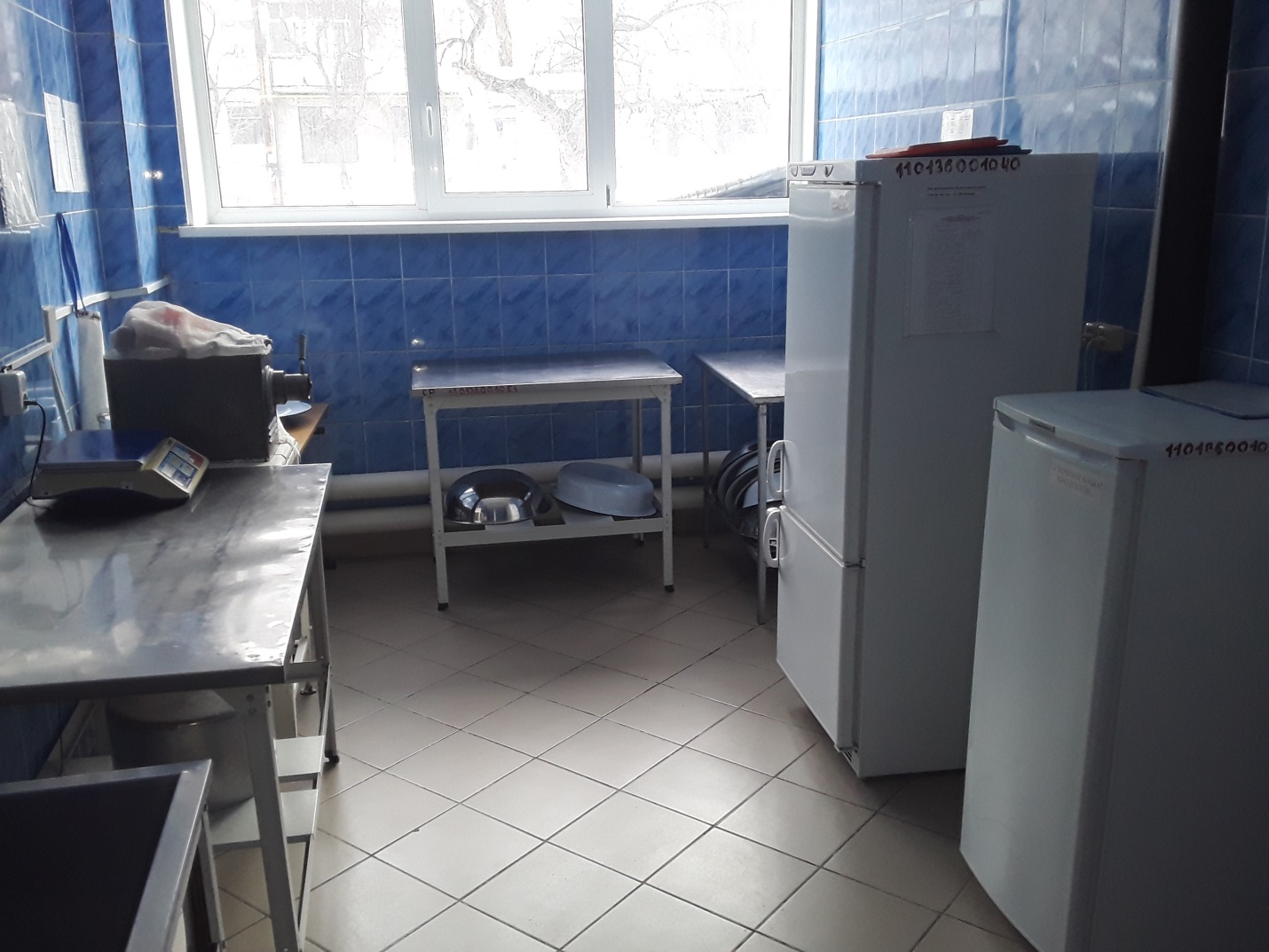 Овощной цех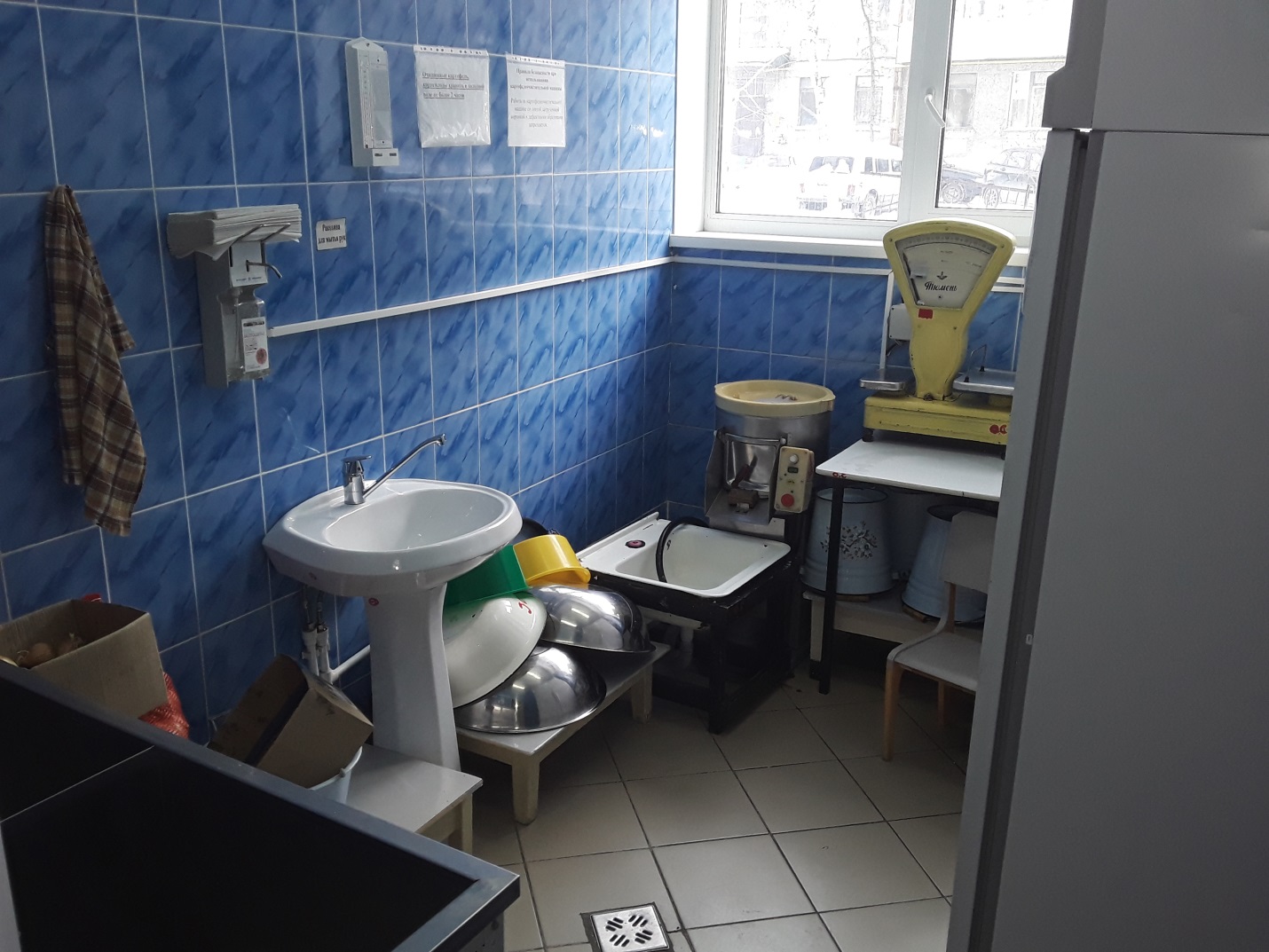 Цех холодных закусок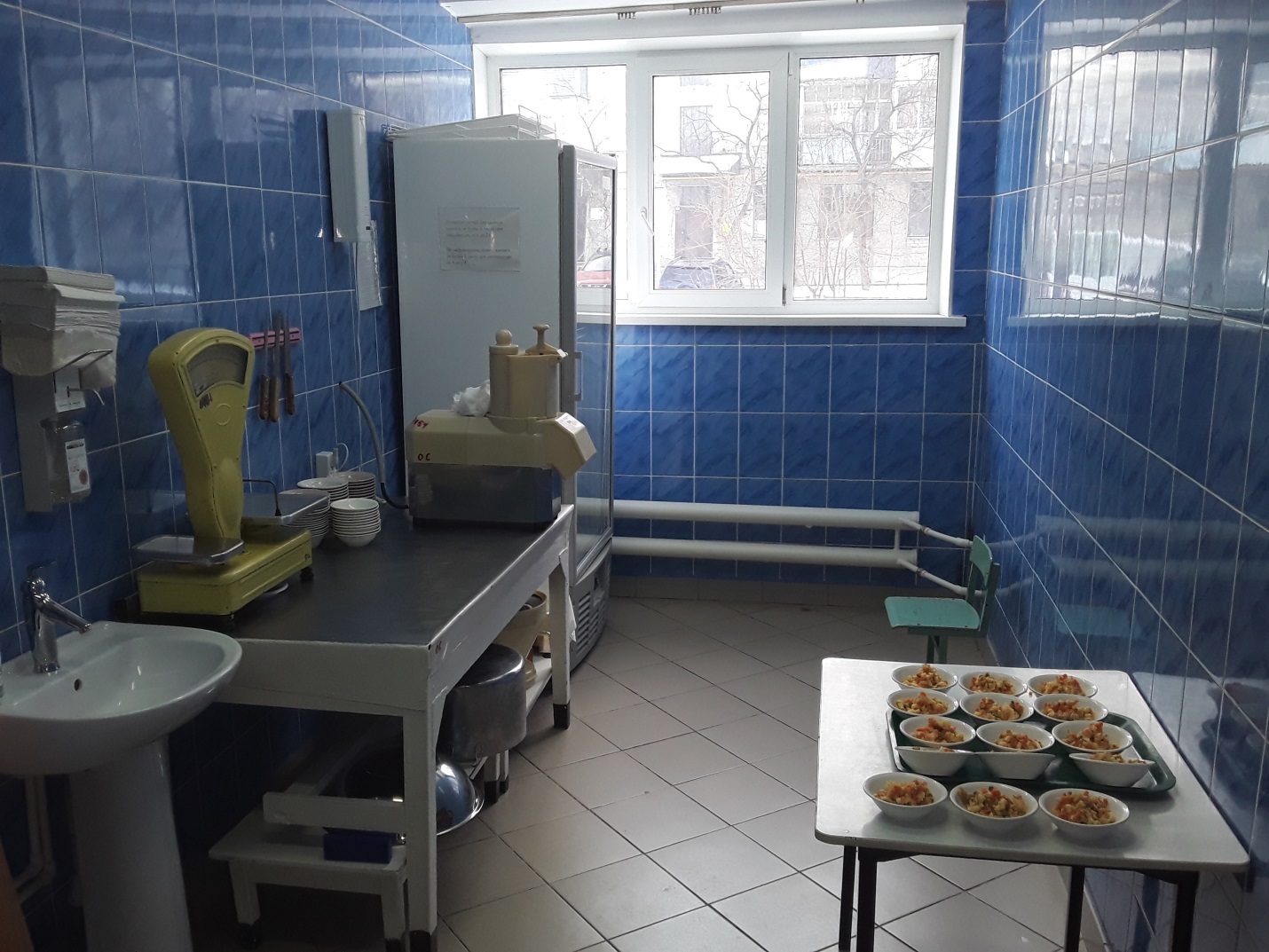 Хлебный цех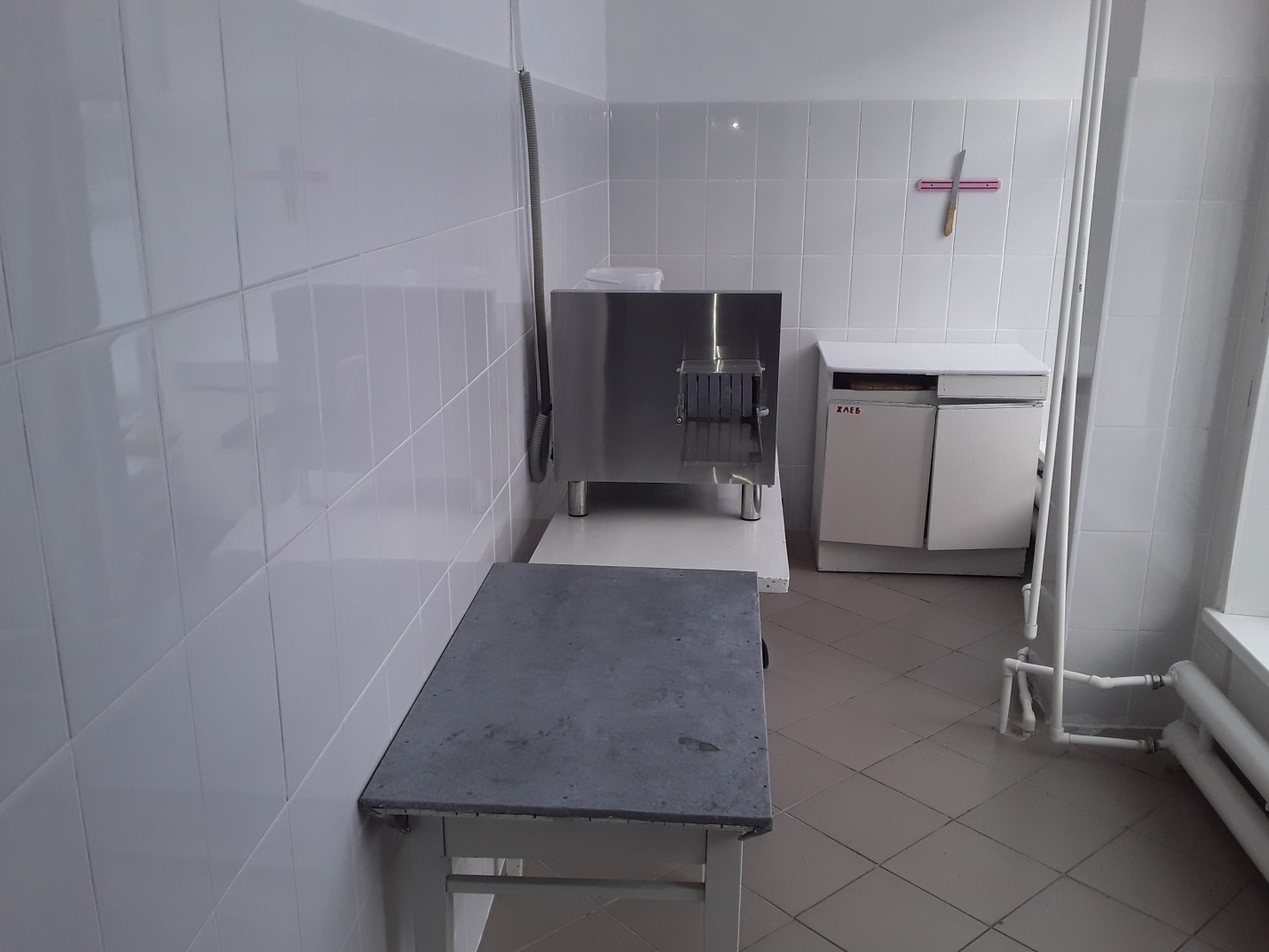 Моечный цех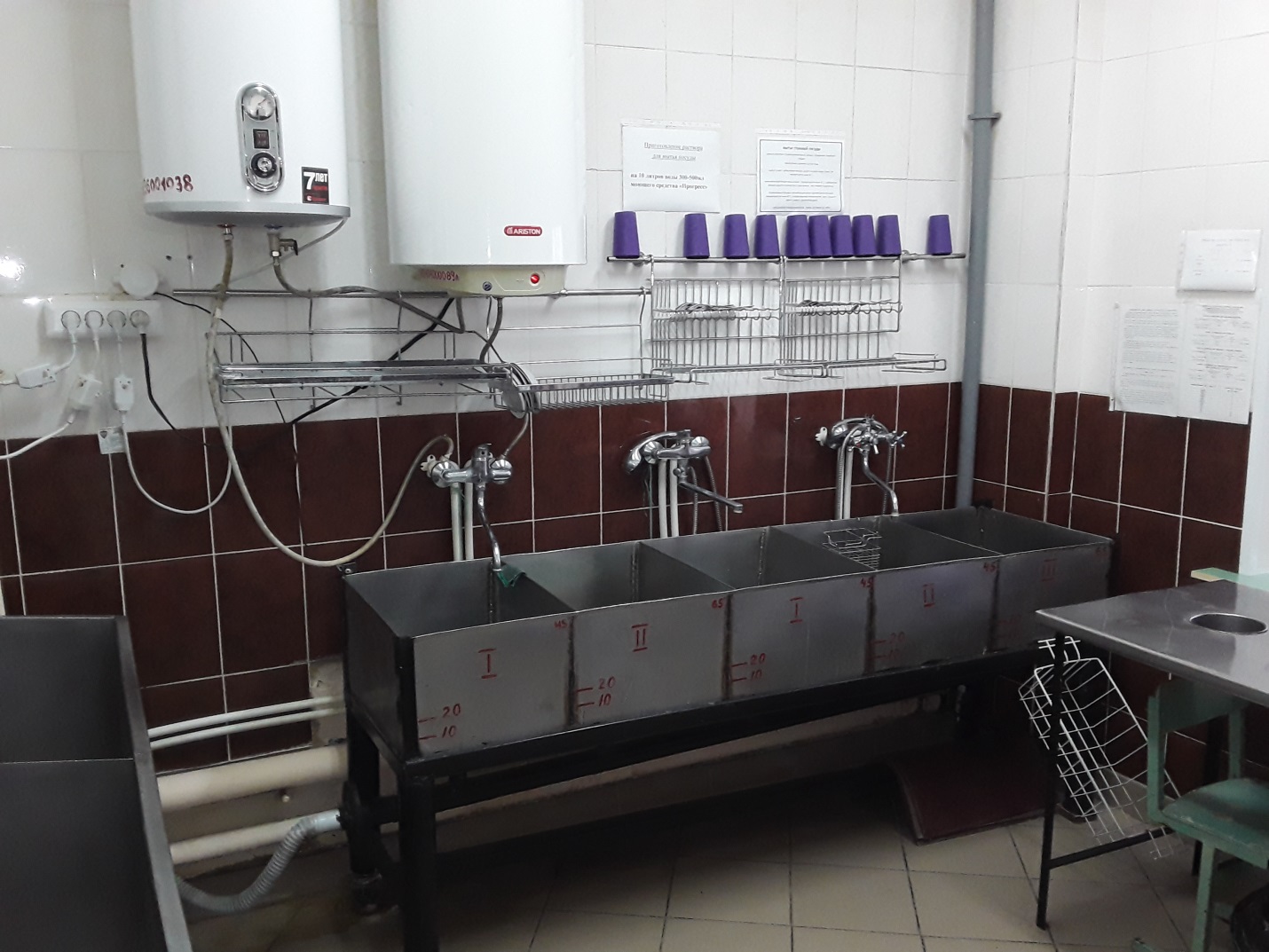 № п/пКоличество посадочных местПотребность в оборудованииФактическое наличиешт.Оснащенность %1.52 -15100№ п/пНаименованиеПотребность в оборудованииФактическое наличиешт.Оснащенность %1.Пекарский шкаф111002.Электроплита  4-х конфорочная111003.Мармит для первых блюд111004.Протирочная машина111005.Холодильник 1-камерный для суточных проб111006.Водонагреватель «Аристон»441007.Весы настольные111008.Микроволновая печь22100№ п/пНаименованиеПотребность в оборудованииФактическое наличиешт.Оснащенность %1.Холодильник с морозильной камерой221002.Мясорубка электроприводная111003.Весы настольные11100№ п/пНаименованиеПотребность в оборудованииФактическое наличиешт.Оснащенность %1.Холодильник для хранения овощей111002.Картофелечистка111003.Весы настольные11100№ п/пНаименованиеПотребность в оборудованииФактическое наличиешт.Оснащенность %1.Холодильная витрина111002.Овощерезка111003.Весы настольные111004.Стол для нарезки салатов11100№ п/пНаименованиеПотребность в оборудованииФактическое наличиешт.Оснащенность %1.Хлеборезательная машина111002.Стол для хранения хлеба11100